Info matchvärdMatchvärd finns på plats och hälsar motståndare och domare välkomna, samt visar vart omklädningsrummen finns placerade. I övrigt följer matchvärden de riktlinjer som finns framtagna av Västernorrlands Innebandyförbund och finns i sin helhet på VIBFS hemsida (under rubriken ”tävling”). Samma info finns även i matchvärdspåsen.Ordning på publik: arrangören, med hjälp av matchvärd, har ett ansvar att agera om publik beter sig illa. Oftast handlar det om att på ungdomsnivå ha ett bra språk även från läktaren. Våga säga ifrån om det inte känns okej! Detta gäller såklart även för deltagande lag och dess ledare. Du som matchvärd har en viktig roll vid matcherna, din viktigaste uppgift är att vara ett stöd till domarna och uppmuntra publik och ledare att stödja våra domare och skapa ett bra idrottsklimat i våra hallar.Att göra efter matchen
• När matchen är slut återkopplar matchvärden, bara vid behov, med ett mail till kansliet.
• Händelser som kan rapporteras är:
särskilda positiva och/eller negativa händelser kring arrangemanget, ledarnas beteende och domarnas insats.
• Händelser som skall rapporteras är: Om ledare saknar rätt ledarlicens.
• Mailet skickas till: per.palsson@innebandy.seRätt ledarlicens ser ut så här: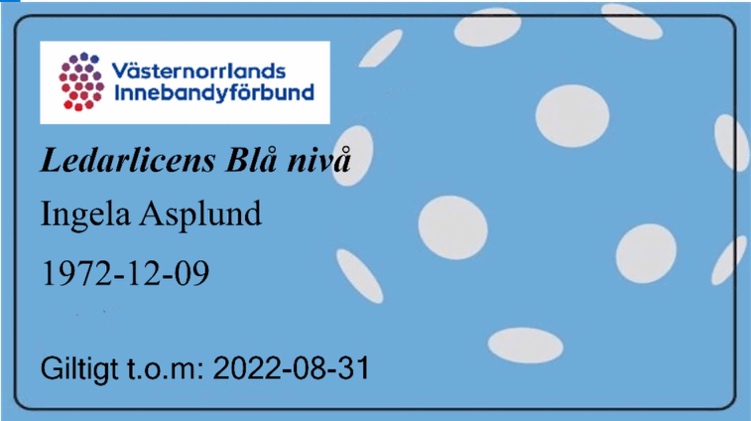 Matchvärden skall vara opartisk, dvs att du inte visar att du hejar på något utav lagen. Matchvärden tar emot domarna när de kommer till sporthallen och visar de var de kan byta om och vara.Matchvärden ska kontrollera ledarlicens vilket kan visas i Cardskipper-appen.Matchvärden har mandat att på ett vänligt men bestämt sätt säga till ledare och publik om dom beter sig osportsligt Matchvärden ska rapportera till kansliet om något olämpligt inträffar men rapportera gärna positiva händelser också.Matchvärden ska prata med domarna efter matchen och stämma av att allt känns bra. Ge gärna positiv feedback. 